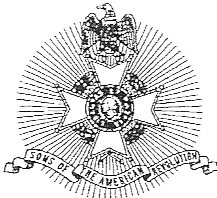 PHILADELPHIA-CONTINENTAL CHAPTERSONS OF THE AMERICAN REVOLUTIONwww.passar_org/PCCKEY PLEDGES OF THE SONS OF THE AMERICAN REVOLUTIONPledge of Allegiance To the Flag of the United States of America"I pledge allegiance to the Flag of the United States of America and to the Republic for which it stands1 one Nation under God, indivisible, with liberty and justice for all."r\	Pledge to the S.A.R.□We descendants of the heroes of the American Revolution who, by their sacrifices, established the United States of America, reaffirm our faith in the principles of liberty and our Constitutional Republic, and solemnly pledge ourselves to defend them against every foe.Recessional□Until we meet again, let us remember our obligations to our forefathers, who gave us our Constitution, the Bill of Rights, an independent Supreme Court and Nation of Free Men.38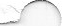 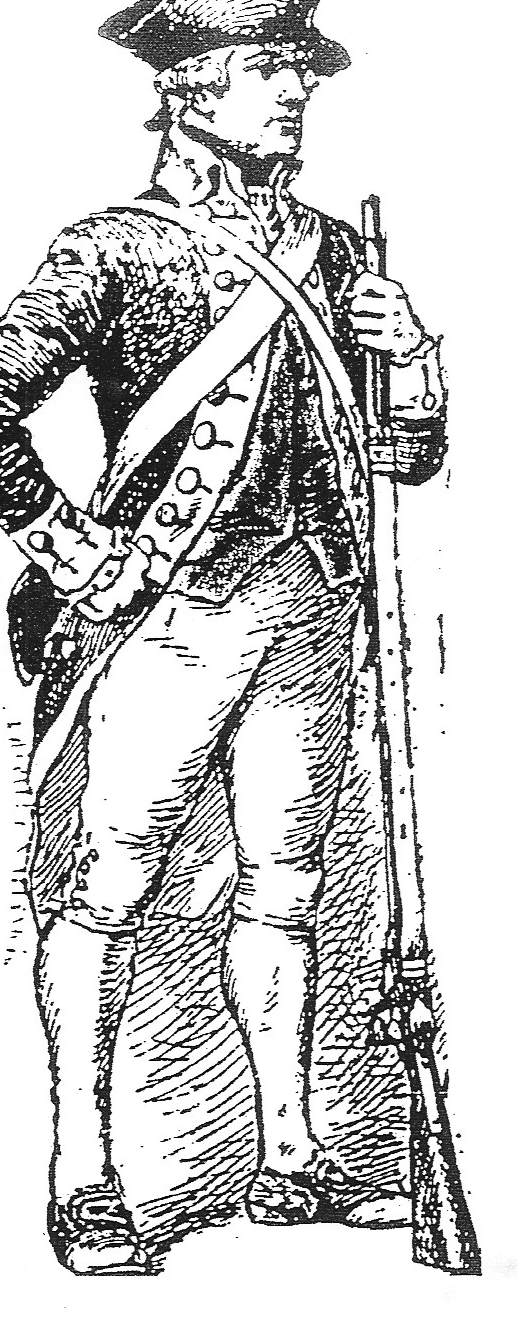 